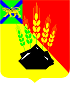 АДМИНИСТРАЦИЯ МИХАЙЛОВСКОГО МУНИЦИПАЛЬНОГО РАЙОНА ПОСТАНОВЛЕНИЕ 
15.06.2020                                              с. Михайловка                                                  № 525-паО внесении изменений и дополнений в постановление администрации Михайловского муниципального района от 02.11.2018 №1131-па «Об утверждении Плана мероприятий по росту доходного потенциала, оптимизации расходов и совершенствованию долговой политики Михайловского муниципального района на период с 2018 по 2024 годы»В соответствии с Бюджетным кодексом Российской Федерации, Федеральным законом от 06 октября 2003 года № 131-ФЗ «Об общих принципах организации местного самоуправления в Российской Федерации», в целях обеспечения сбалансированности бюджета Михайловского муниципального района на 2017-2019 годы, руководствуясь статьей 45 Устава Михайловского муниципального района, администрация Михайловского муниципального района  ПОСТАНОВЛЯЕТ:1. Внести изменения в постановление администрации Михайловского муниципального района от 02.11.2018 № 1131-па «Об утверждении Плана мероприятий по росту доходного потенциала, оптимизации расходов и совершенствованию долговой политики Михайловского муниципального района на период с 2018 по 2024 годы»:	1.1. дополнить раздел 4 Плана мероприятий по росту доходного потенциала, оптимизации расходов и совершенствованию долговой политики Михайловского муниципального района на период с 2018 по 2024 годы п.п. 4.14. следующего содержания: 	1.2. дополнить раздел 4 Плана мероприятий по росту доходного потенциала, оптимизации расходов и совершенствованию долговой политики Михайловского муниципального района на период с 2018 по 2024 годы п.п. 4.15. следующего содержания: 2. Контроль исполнения настоящего постановления оставляю за собой.Глава Михайловского муниципального района –Глава администрации района                                                       В.В. Архипов4.14Оптимизация штатной численности административного, педагогического, учебно-вспомогательного персонала работников муниципальных общеобразовательных учреждений Сентябрь 2020 годаРуководители муниципальных общеобразовательных учреждений4.15Оптимизация штатной численности педагогического персонала работников муниципальных дошкольных образовательных учреждений Сентябрь 2020 годаРуководители муниципальных дошкольных образовательных учреждений